      Лев Кассиль родился в слободе Покровской, после революции переименованной в город Энгельс, – это на Волге, против Саратова. Отец Льва Кассиля, Абрам Григорьевич, был врач. Мама, Анна Исааковна, – музыкантша. Учиться мальчик начинал в гимназии, а заканчивал уже при советской власти Единую трудовую школу.     Его детские мечты были вполне мальчишечьи: хотел быть извозчиком, кораблестроителем пароходов типа «самолёт», натуралистом. В 1923 году, окончив школу, за хорошую общественную работу в библиотеке-читальне получил от обкома партии командировку в высшее учебное заведение.  В Москве поступил на физико-математический факультет Московского государственного университета по специальности «аэродинамический цикл», но примерно к третьему курсу фактически стал профессиональным литератором – московским корреспондентом газет «Правда Востока» и «Советская Сибирь», сотрудником газеты «Известия» и журнал «Пионер».   В 1929 году именно в «Пионере» была опубликована первая повесть Кассиля – «Кондуит», и там же, в 1931 году, вторая – «Швамбрания». «Здравствуйте, – говорили теперь  Кассилю дети на улице, – мы вас знаем. Вы этот… Лев Швамбраныч Кондуит».     Сделавшись писателем, Кассиль не стал кабинетным человеком. Он вёл новогодние ёлки в Колонном зале Дома Союзов и праздничные радиорепортажи с Красной площади, комментировал футбольные матчи, работал социальным корреспондентом на олимпийских играх, плавал вокруг Европы, ездил по Италии с лекциями о Маяковском, возглавлял объединение московских детских и юношеских писателей, преподавал а литературном институте, неизменно открывал Неделю детской книги и чуть ли не ежедневно выступал перед своими читателями в школах, библиотеках, детских домах, санаториях, пионерлагерях – по всей стране.   Как-то один читатель среднего школьного возраста спросил его: «А это, значит, про чего мы сейчас обсуждали, вы всё сами написали? Здорово. Сейчас, как домой приедете, ещё про что-нибудь напишете? Да?»   Когда, в самом деле, при таком уплотнённом распорядке дней он написал своё собрание сочинений – уму непостижимо. Каждые год-два выходила новая книга:1937 – роман «Вратарь Республики»,1938 – повесть «Черемыш – брат героя», 1940 – очерк «Маяковский – сам»,1941 – 1947 – повесть Великое противостояние»,1944 – повесть «Дорогие мои мальчишки»,1949 – написанная в содружестве с  журналистом М. Поляновским документальная повесть «Улица младшего сына» (повесть удостоена Государственной (Сталинской) премии),1953 – тоже документальная повесть – «Ранний восход», о юном художнике, 1956 – спортивно-приключенческий роман «Ход Белой Королевы»,1958 – книжечка «Дело вкуса» –  беседы с молодежью «о борьбе с пошлостью и мещанством»,1959 – «Про жизнь совсем хорошую» – рассуждения для детей о коммунистическом будущем,1961 – роман «Чаша гладиатора»,1964 – повесть «Будьте готовы, Ваше высочество!»     21 июня 1970 г. Кассиль отметил в дневнике: «Приглашают поехать почетным гостем в Ленинград на IV Всесоюзный слет пионеров. Вряд ли смогу… Сил нет. Записал по радио обращение к участникам слета». Через несколько часов Кассиль умер.Одно из первых изданий Швамбрании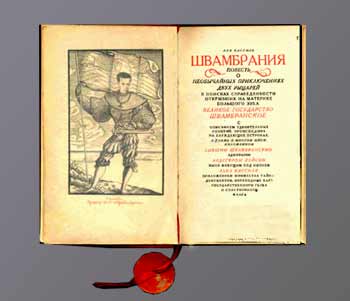 Составитель: Муренко У. А.,Новохатская Ю. Л.Волгоградское Муниципальное учреждение культуры«Централизованная система детских библиотек»Центральная городская детская библиотекаим. А.С. ПушкинаБиблиографический отдел12+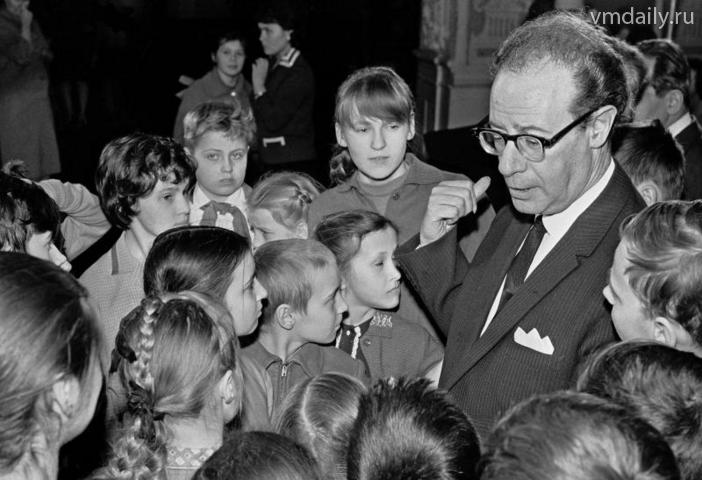 (1905 – 1970)Памятка для учащихся среднего школьного возрастаВолгоград 2015